Муниципальное бюджетное дошкольное образовательное учреждение «Детский сад №20»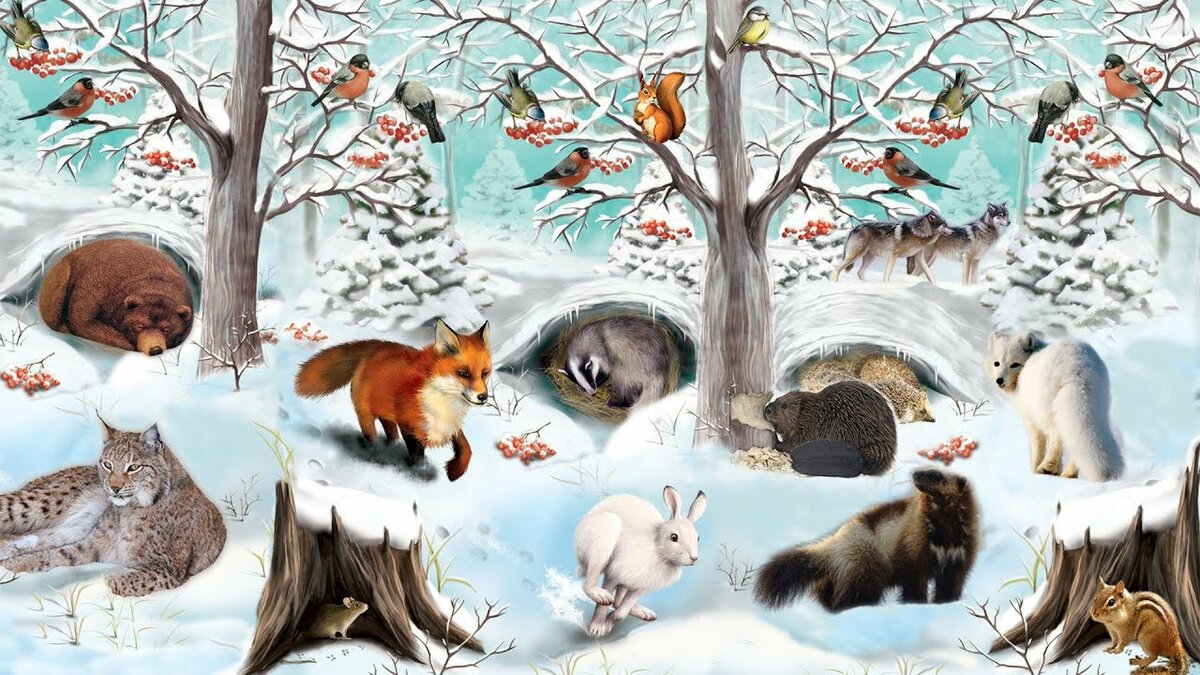 Во второй младшей группеРазработала воспитательВысшей квалификационной категории:О.Л. КовальАктуальность.Живая природа – это удивительный, сложный и многогранный мир. От людей во многом зависит многообразие и численность животного мира. Чтобы решать эту проблему, человек должен иметь определённый запас естественно научных знаний. Первые элементарные представления об окружающем мире, в том числе и о животных, человек получает еще в детстве, уже в младшем дошкольном возрасте дети без усилий осваивают комплекс экологических знаний, если эти знания преподносятся в доступной, увлекательной форме и если учитывается интерес ребенка к природным явлениям. Нужно  постараться  воспитать  бережное  отношение  ко всему живому, обратить внимание детей на взаимодействие человека с живой  природой, т.е. заложить основы экологического сознания. Вместе с тем, не менее важно объяснять  зависимость  внешнего вида животного,  его образа жизни и повадок от окружающих его природных условий. Стратегия осуществления проекта:	Проект осуществляется на базе МБДОУ № 20 г. Красноярска во второй младшей группе «Ромашка» под руководством Коваль О.Л., воспитателя высшей квалифицированной категории и Анисимовой Н.Н., музыкального руководителя высшей квалифицированной категории. Проект реализуется в совместной деятельности педагогов группы, музыкального руководителя, детей и родителей, а также в самостоятельной деятельности каждого участника проекта.Тип проекта: по доминирующей деятельности – творческо – исследовательский, по содержанию – информационно – творческий, коллективный, игровой.Цель проекта: Сформировать целостное представление о животных, диких и домашних, их характерных отличительных способностях, закрепить понятие «дикое животное», «домашнее животное».Задачи: Формировать представления детей о диких и домашних животных зимой;Развивать познавательную мотивацию, мышление, воображение, любознательность; эстетическое восприятие образа животных и умение передавать увиденное в рисунках, поделках;Обогатить знания детей по темам: «Домашние животные», «Дикие животные», «Зима»; Привлекать родителей к жизни группы, содействовать сближению родителей и детей над решением общей задачи.Воспитывать бережное, заботливое отношение к животным, окружающей природе; дружественные взаимоотношения между детьми.Предполагаемый результат: Имеют представления о жизни диких и домашних животных, об особенностях их  внешнего вида и условиях жизни, питании, и приспосабливанию  к жизни в зимний период; умеет поддержать беседу, отвечает на вопросы по темам занятий; проявляет чувства сопереживания и бережное отношение к объектам живой природы; доброжелательно взаимодействует со сверстниками во время игр и инсценировок. Обеспечение проекта:Методическое: Примерное комплексно – тематическое планирование по программе «От рождения до школы» вторая младшая группа, В.В. Гербова, Н.Ф. Губанова, М.: МОЗАЙКА-СИНТЕЗ 2016г.«От рождения до школы» Примерная общеобразовательная программа дошкольного образования. Под ред. Н.Е. Вераксы, Т.С. Комаровой, М.А. Васильевой. МОЗАЙКА-СИНТАЗ 2014г.Окружающий мир: интегрированные занятия с детьми 3-7 лет/авт.-сост. М.П. Костюченко. – Волгоград: Учитель, 2013. – 190 с.Дыбина О.В. Занятия по ознакомлению с окружающим миром в младшей группе детского сада. Конспекты занятий. – М.: 	МОЗАЙКА-СИНТЕЗ, 2011. – 64 с.    Здравствуй мир! Окружающий мир для дошкольников.Николаева С.Н. Методика экологического воспитания в детском саду: работа с детьми сред. И ст. групп детского сада: кн. Для воспитателей дет. Сада/С.Н. Николаева. – 6-е изд. – М.: Просвещение, 2006. – 223., 8 л. ил. – (Дошкольный мир).Соломенникова О.А. Ознакомление с природой в детском саду. младшая группа. – М.: МОЗАЙКА-СИНТЕЗ, 2016. – 112 С.Алябьева Е. А. Природа. Сказки и игры для детей. – М.: ТЦ Сфера, 2012Материально – техническое: фонограммы музыки, песен на тему «Животные»; стихи, сказки, рассказы, чистоговорки, дидактические игры на тему «Животные», ноутбук, принтер, фортепиано, иллюстрации, картинки, фотографии, атрибуты к играм и танцам, шапочки животных, канцелярские принадлежности.Виды детской деятельности: игровая, продуктивная, коммуникативная, познавательно – исследовательская, музыкально – художественная, восприятие художественной литературы.Методы проекта:Исследовательские: наблюдения, опыты, экспериментирование, сравнение, постановка и решение проблемных ситуаций.Словесные: беседа, рассказывание, перессказывание, заучивание стихотворений, слушание литературных произведений, отгадывание загадок, проговаривание, пальчиковых игр, артикуляционной гимнастики, похвала.Практические: дидактические игры, подвижные игры, творческие, физкультминутки; слушание музыки, заучивание и пение песен, хороводов, танцев, инсценировок и игр; изготовление поделок, сувениров, выполнение рисунков, аппликаций.Наглядные: рассматривание картин, иллюстраций, фотографий, муляжей; просмотр видеороликов и презентаций.Игровые: дидактические, сюжетно-ролевые игры, настольные, командные, музыкальные, игры-драматизации, театральные игры.Технология моделирования: мнемотаблицы.Релаксация: слушание музыки, заучивание и пение песен.I этап – подготовительный (с 23 по 27 января)II этап – практический (с 27 по 31 января)По образовательным областямIII этап – обобщающий	Цель:  систематизировать и обобщить знания и умения детей в области изученного материала. Уточнить и закрепить представления в области изученного материала об осени. Воспитать бережное отношение к миру природы.Результаты: 1. В результате познавательной деятельности, у детей появилось стремление расширить свой кругозор по данной теме.2. В процессе знакомства со сказками, рассказами, стихами, чистоговорками, загадками про животных, у детей пополнился словарный запас, они стали более грамотно изъясняться, с большим удовольствием участвовать в коллективном разговоре; появилось желание самостоятельно заняться творчеством – рисовать рисунки, делать аппликации, Все это способствовало развитию эстетического сознания детей, формированию их мировоззрения.3. Одной из важных составляющих данного проекта является художественно-эстетическое воспитание: дети ознакомились с художественными произведениями осенней тематики, различных видов искусства – музыки, живописи, поэзии. Они научились получать эстетическое удовольствие от общения с прекрасным, стали более восприимчивы, чувствительны, эмоциональны.Стали более умело передавать свои ощущения:• в своих рассказах;• в рисунках;• в музыкально-ритмических движениях.Реализация данного проекта научила детей:- С огромным желанием участвуют в продуктивной деятельности.- Дети обогатили активный словарь образными эпитетами, чистоговорками и стихами на «Животные».- Они расширили свой кругозор и закрепили информацию о пользе животных в окружающей среде.- Результат проекта принёс детям удовлетворённость, радость и бережное отношение в общение с природой.Приложение 1Беседы о животных. Тема 1: «Дикие и домашние животные» Цель: Закрепить представления детей о домашних и диких животных.Задачи:Продолжать учить правильно называть детёнышей животных. Закреплять умение называть домашних животных ласково. Вспомнить знакомые сказки, в которых есть животные.Развивать речевые умения и навыки, образное мышление, память, внимание, умение классифицировать (дикие – домашние животные).Закрепить признаки зимы. Воспитывать бережное отношение к природе, желание заботиться о животных.Оборудование: картинки животных (диких и домашних), макеты деревьев, забора, домик, игрушки животных, дидактическое пособие «Волшебная паутинка». Предварительная работа: Рассказ воспитателя о животных, беседы, рассматривание картин, иллюстраций, фотографий, чтение художественной литературы, сказок, игры «Назови ласково, «Чьи детки?», «Кто живёт в лесу?», «Волшебная паутинка», загадывание загадок.Словарь: лиса, белка, медведь, волк, заяц, дупло, нора, берлога, корова, лошадь, деревня.I. Ход занятия:В.-Здравствуйте ребята! Какое у вас настроение?Д.-хорошее, весёлое, бодрое.В.- Я рада, что у всех хорошее настроение. Скажите, какое сейчас время года? (Зима).В.- А что вам подсказало, что наступила Зима? Как вы догадались?(На улице снег идет, солнце не греет, люди поменяли одежду на более теплую.)Обобщение:В.- Да, зимой солнце светит очень мало и не греет, на улице холодно, вся природа спит, отдыхает. Идет снег, птицы улетают в теплые края, а к нам прилетают перелётные птицы. Все мы рады приходу чудесного времени году – зимы.В.- Я предлагаю вам отправиться в путешествие в зимний лес, на весёлом паровозике. Занимайте свои места. (Дети встают парами за макет паровозика.)В.- Давайте вспомним, как нужно вести себя в лесу? Д.- Не шуметь в лесу, не ломать ветки у деревьев, ходить п тропам, не обижать животных и птиц.В.- Молодцы! Вот мы приехали.Дети выходят на поляну. Воспитатель предлагает им присесть на «пенёчки», стульчики.В.- Дети, посмотрите, какая волшебная паутинка. Здесь живёт паучок. Он любит придумывать разные игры и задания. Внимательно посмотрите, какие картинки расположил паучок. Кого вы видите на картинках?-Животных.В.- Назовите ихД.- медведь, волк, лиса, заяц, белка, ёж.В.- Как можно одним словом назвать этих животных?Д.-Дикие животные.В.- Почему?Д.-Все они живут в лесу.В.- Какие животные просыпаются весной после зимней спячки?Д.-Медведь.В.- Правильно. Молодцы!В.- А сейчас давайте поиграем в игру «Где чей домик?»В.- Где живёт лиса?Д.-В норе.)В- А где зимует медведь?Д.-В берлоге.В.- Где прячется белка?Д.-В дупле.В.- Хорошо!В.- Подумайте и скажите, чем похожи все животные? Что есть у всех животных?Д.-У животных есть голова, туловище, хвост, лапы, уши.В.- Да, вы правильно назвали части тела животных.В.- А сейчас я предлагаю вам поиграть в игру «Назови детёнышей». Вставайте в круг. Если я бросаю мяч и называю маму, надо назвать детёныша. Всем понятно?В.- Как называют детёнышей зайчихи?Д.-зайчатаВ.- Кто детёныши у медведихи?Д.-медвежатаВ.- А кто у лисицы?Д.-лисятаВ.- У волчицы?Д.-волчатаВ.- Белка?Д.- бельчатаВ.- Ежиха?Д.-ежата.В.- Умницы! Молодцы!В.- Давайте не будем мешать животным в лесу и пойдём дальше.Посмотрите, за лесом виднеется деревня. Чей-то домик на окраине. Давайте посмотрим, кто здесь живёт. Какой весёлый двор. Назовите животных.Д.-Кошка, собака, лошадь, корова, коза, баран, поросёнок.В.- Как можно назвать всех этих животных одним словом?Д.- Домашние животные.В.- Правильно!В.- Отгадайте, кого кормят сеном, травой?Д.- лошадь, козу.В.-Да, правильно!В.- Кто из животных любит пить молоко?Д.- кошка.В.- Человек заботится о животных, а они приносят человеку пользу.В.- А какую пользу приносит корова?Д.-Она даёт молоко.В.-Правильно, молоко очень полезно. Из молока можно приготовить сметану, творог, сыр, масло и любимое вами мороженое.II. Физкультминутка «Звери вышли на полянку».Мы к лесной полянке вышли. Мы к лесной полянке вышли, (Ходьба, высоко поднимая ноги) Поднимая ноги выше, Через кустики и кочки, Через ветви и пенечки. Очень долго мы шагали, Наши ноженьки устали. (Потереть ножки руками, встряхнуть ножки) Сейчас сядем, отдохнем, (присесть) А потом гулять пойдем.III. ИтогВ.- Нам пора возвращаться. Занимайте места в нашем паровозике.В- Вот мы и приехали. Скажите, дети, где же мы побывали?Д.-В лесу, в деревне.В.- О ком мы беседовали?Д.-О диких и домашних животных.В.-Вы уже много знаете. МолодцыТема 2: «Животные Сибирской тайги». Цель: учить изготавливать плоскостное изображение диких животных из шаблонов с применением дополнительных материалов. Задачи: Формировать умение составлять фигуры животных из деталей шаблонных деталей; Формировать умение выбирать из предложенных детали нужной формы и цвета; Закреплять знания о животных, обитающих в наших лесах; закреплять умение разгадывать загадки.Развивать память, внимание, творческое воображение логическое мышление, конструктивные навыки, умение работать в группах.Воспитывать бережное отношение к природе, ко всему живому, отзывчивость, аккуратность, ответственность, желание помочь ближнему в беде. Материалы к занятию: Демонстрационные: фотографии диких животных: волка, лисы, медведя, белки и зайца; аудиозапись со звуками ветра, завыванием метели; иллюстрация леса со спрятавшимися животными. Раздаточные: стенды с изображением леса, на каждом стенде будут работать три ребенка; детали конструктора разной формы и цветов, отрезы ниток коричневого, черного, оранжевого цветов, вата, ножницы, листы цветной бумаги. Предварительная работа: беседы и рассматривание иллюстраций животных, обитающих в нем; разгадывание загадок о животных, слушание стихов о зимней природе, совместное изготовление на стенде изображение леса: елочки, сосны, березы и др. Ход занятия:Привлечь внимание детей: - Ребята, скажите, когда вы сегодня утром пришли в детский сад, вы ничего странного на снегу возле садика не увидели? (Нет). А я видела следы, кто-то к нам приходил, а чтоб узнать, кто, я следы сфотографировала и сейчас вам покажу. Показываю изображение различных следов на фоне снега: медвежьи, лисьи, заячьи. Дети рассматривают следы и предлагают варианты, какие животные могли их оставить. -Верно, к нам приходили медведь, лиса и заяц. Это домашние или дикие животные? (Дикие). - Откуда они к нам пришли? (Из леса, из тайги). - Правильно, а что же заставило диких животных прийти к нам из тайги? - Посмотрите, что я еще нашла у двери нашей группы (показываю конверт), звери принесли нам письмо. Откроем его? Давайте присядем на ковер, а я прочитаю вам письмо. «Здравствуйте, дорогие дети старшей-подготовительной группы детского сада «Чайка», у нас случилась беда. Вчера в лесу была сильная метель, даже солнца не было видно. Наши детки ушли гулять, снег замел все следы, и они не могут найти дорогу домой. Мы сбились с лап, обыскали весь лес, но никого не нашли. В нашем лесу живет злой гном, он сказал, что знает, где наши детки, но не скажет, пока мы не отгадаем его загадки. Еще он сказал, что только дети из вашего садика смогут разгадать их, но дети далеко и не знают о вашей беде, значит, и деток своих вы не увидите. Вот поэтому мы и пришли к вам с просьбой о помощи. Помогите нам, пожалуйста». -Вместо подписи звери вложили в конверт свои фотографии. Посмотрите и назовите, кто просит нас о помощи. Показываю фотографии медведя, лисицы, волка, зайца и белки. Дети называют животных. Затем помещаем их на доску. -Ребята, поможем животным найти их деток? Как вы думаете, справимся мы с загадками? А каких детенышей мы будем спасать, давайте их назовем. Игра «Назови детеныша».-Молодцы, ну что ж, тогда мы отправляемся в лес? Физминутка: Мы к лесной полянке вышли. Мы к лесной полянке вышли, (Ходьба, высоко поднимая ноги) Поднимая ноги выше, Через кустики и кочки, Через ветви и пенечки. Очень долго мы шагали, Наши ноженьки устали. (Потереть ножки руками, встряхнуть ножки) Сейчас сядем, отдохнем, (присесть) А потом гулять пойдем.-А теперь закройте глазки и представьте, что вы попали в зимний лес. (Прием погружения). Звучит аудиозапись со звуками ветра, завыванием метели, трещат сучья деревьев на морозе. -Откройте глазки, вот мы и в лесу. (Перед детьми стенды с изображением леса, изготовленный заранее вместе с детьми). - Расскажите, что вы слышали. (Ответы детей). - А пение птиц слышали? (Нет). - Как вы думаете, почему? (Холодно, все птицы попрятались, а многие еще осенью улетели в теплые страны). - А что вы чувствовали, когда слышали звуки ветра? (Было очень холодно и немного страшно). - Правильно, наверное, и деткам животных тоже сейчас холодно и страшно, давайте скорей разгадаем загадки. Я березку качну. Я тебя подтолкну, Налечу, засвищу, Даже шапку утащу. А меня не видать,    Кто я? Можешь угадать? (Ветер).Если дым столбом стоит, Под ногами снег скрипит, Если мерзнут щеки, нос, Что на улице? (Мороз). -Молодцы, а вот отгадки на следующие загадки вам нужно будет не только назвать, но и выполнить из деталей конструктора. Поэтому давайте разомнем наши пальчики. Пальчиковая гимнастика: «Зайка»Зайка серенький сидитИ ушами шевелит.Надо лапочки погреть,Зайке холодно сидеть. (Руки сжаты в кулаки. Разгибают и сгибают пальцы. Растирают пальцы и кисти рук).-А теперь внимательно слушайте загадки: Утром рано я проснусь, Посмотрю — и засмеюсь, Ведь в моё оконце Ярко светит…         (солнце).Ветерок-пастушок затрубил в свой рожок. Собрались овечки у небесной речки. (Облака). Он пушистый, серебристый, Но рукой его не тронь. Станет капелькою чистой, как поймаешь на ладонь. (Снег). Дети изготавливают на фоне леса солнышко и облака из элементов конструктора, можно применять вату для изготовления снега и облаков.-Какие вы молодцы! Отгадали все загадки! Посмотрите, как только появилось солнышко, в лесу стало светлее, ветер утих, настроение улучшилось, даже немного потеплело. И детки наших животных понемногу стали выбираться из укромных мест, в которых прятались от непогоды. На доске помещаю иллюстрацию леса, в котором спрятались животные, но у всех видна какая-либо часть тела: у зайчонка – ушки из-за снежного сугроба, у лисенка – хвост из-за пня, медвежонок залез на дерево и видны только его лапы, у волчонка – нос и передние лапы из-за куста, у бельчонка виден хвостик за заснеженной еловой веткой. –Посмотрите на картинку, сможете ли вы найти зверей? (Дети внимательно рассматривают изображение, показывают, кто где спрятался). –Хорошо, значит, злой лесной гном уже не может удерживать зверей, ведь вы справились с его заданием. А чтоб звери-родители поскорей смогли увидеться с детками, давайте мы выполним их (деток) из мягких деталей нашего конструктора. Кроме того, вы можете пользоваться бумагой, которая лежит перед вами, ватой и кусочками ниток. Вы можете выполнить любое животное из тех, кого мы сегодня спасали, а можете и несколько животных. Дети конструируют изображения животных, опираясь на иллюстрации, помещенные на доску в начале занятия, при необходимости я оказываю помощь или дети помогают друг другу. Затем все стенды можно объединить в одно изображение. –Как вы думаете, хорошо вы сегодня поработали? (Ответы детей). Я думаю, что очень хорошо. Что вам понравилось больше всего на занятии, что было для вас интересным? (Ответы детей). А что давалось с трудом? (Ответы детей). –Звери вами очень довольны, говорят вам «Спасибо». Они отправили вам в подарок ароматную еловую веточку и конфеты, потому что знают, что ребятишки очень любят сладкое.Тема 3: «Как зимуют животные»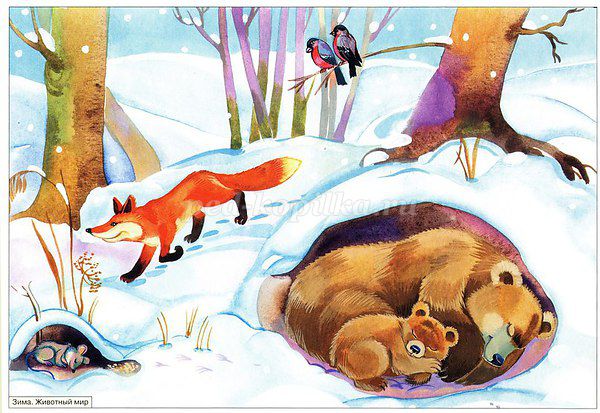 Цель: 
1. Развивать общие представления о том, что в лесу живут разные звери которые по – разному приспосабливаются к жизни в зимнее время года; 
2. Воспитывать у детей интерес к жизни диких животных;
3. Обобщить знания детей о типичных повадках зверей зимой, способах защиты от врагов, добывания пищи. Дать знания о том, что животные могут выжить, если приспособятся к тяжёлым зимним условиям.4. Воспитывать любознательность, любовь к живой природе родного края;
5. Закрепить с детьми признаки зимы;6. Активизировать словарь по теме «Дикие животные зимой».Ход занятия:Зима – суровое время года. Для диких животных зимой наступает сложный период. Зимой холодно, много снега и мало пищи. Диким животным трудно выжить в эту пору. Некоторые животные мигрируют. Другие впадают в спячку. Но многие звери приспосабливаются к суровым условиям и ведут свою лесную жизнь. Они добывают себе пищу, выводят потомство, и зорко осматривая округу, охраняют своих деток.
Животные в лесу заранее подготавливаются к тяжелым испытаниям.Мигрирующие животные.Многим жителям трудно представить мигрирующих животных. «Разве у нас такие водятся?» - спросите Вы.
«Разве у нас бывают постоянные засушливые сезоны как в Африке? Да и антилопы, кажется, не водятся?»Да, в нашей местности нет таких переселений. Но в северных частях нашей необъятной страны зимой проходят похожие явления.
Что же это за животные такие? 

Ежегодную миграцию наших северных оленей можно сравнить с миграцией копытных в Африке. Эти путешествия оленей не так зрелищны, ведь олени любят передвигаться маленькими группами или в одиночку. Все олени повинуются своим инстинктам, идут по бескрайним просторам тундры на юг в лесотундру и тайгу. Из года в год по одним и тем же тропам идет более миллиона северных оленей. В те места, где им легче пережить зиму.Зимняя спячка.Зимняя спячка – это не просто приспособление животных к суровым испытаниям. Для многих животных – это единственный шанс пережить зиму и избежать голодной смерти. Медведь – это настоящий мохнатый гигант. Он очень крупный и сильный.Любит медведь полакомиться различными злаками, корневищами, орехами и ягодами. Медведь обожает половить рыбку. Часами он готов стоять неподвижно на берегу водоема и выжидать свою добычу. Медведь готов вытерпеть много сотен укусов пчел, чтобы отведать свое излюбленное лакомство – мед. Но вот всего этого разнообразия зимой практически нет. И наш «хищный вегетарианец» зимой впадает в спячку. 
Перед тем как впасть в спячку медведь сооружает себе берлогу. Строят свое жилище медведи из веток и стволов. Старается уйти в глухие чащобы. Но прежде чем впасть в спячку, медведь наедает себе много жира. 
Знаете ли Вы, что медведь не всю зиму спит? Бывает, зимой медведь просыпается и выходит, немного побродить, а затем возвращается и снова засыпает. Зимой у медведицы рождаются медвежата. И как любая заботливая мать, медведица заботится о своих малышах.Какие животные еще впадают в спячку?Бурундук, сделав полную нору под деревом запасов, засыпает «без задних ног». Его можно брать на руки и пытаться разбудить, но Ваши попытки бесполезны. Этого «соню» не добудиться.Набравший жиру ёжик готовит себе уютное гнездышко в глубоких ямках или норках. Спит ежик, зимой свернувшись в клубочек. Только вот засыпает он не сразу. Первое время ёж часто просыпается, а потом снова засыпает. Каждый его сон становится все длиннее и длиннее.Летучие мыши задолго до прихода зимы нашли себе укромную пещерку или чердак. И время от времени они просыпаются и снова засыпают. В периоды бодрствования летучие мыши могут поискать себе пропитание.Не спящие зимой дикие животные. Задолго до наступления холодов животные отращивают более теплую и густую шерсть. Многие из них создают запасы еды и утепляют свое жилье.Одним из таких запасливых зверьков является белка. Еще в теплое время она сделала себе домик в дупле или на крепком суку. Жилище белки утеплено сухими мхами, сеном и листочками. В домике у белки обязательно имеется два входа. Грызун на зиму запас много орехов, желудей, шишек и грибов. Свои припасы белка прячет по всему лесу: под старыми пнями, в пустых дуплах и корнях деревьев. Выходит из домика белка только тогда, когда нужно забрать припасы из тайника. Лось – это настоящий гигант. Еды ему нужно очень много. Зимой лоси могут жить в одиночку или вместе. Чем питаются лоси зимой? Лоси любят есть кору молодых осинок, побеги молодых сосен. У лосей очень крепкие и крупные зубы. Когда в округе нет молодых побегов, своими зубами лоси перетирают и грубую кору у старых деревьев. Отдыхают лоси, закопавшись в снег. Большим копытным приходится нелегко зимой. Но еще труднее кабанам. Если зима стоит мягкая, без снега, то кабаны достают разные корешки и листочки. Могут съесть и грызуна. В лютые морозы или большие снегопады кабаны часто голодают, становятся слабыми и беззащитными перед хищниками. Для своего спасения кабаны сбиваются в стаи и только ночью выходят на поиски еды.Волки — это самые опасные лесные хищники. Шерсть у них зимой становится густой и длинной. Такая шерсть помогает перенести волку зимние холода. И даже в сильные морозы волк может спать на снегу, укрыв свой нос пушистым хвостом. Как только начинает темнеть, волки выходят на охоту. В поисках пищи волки проходят очень большие расстояния. Порой многие десятки километров. Охотятся они на зверей любого размера в одиночку или стаей. Слаженные действия всей стаи помогает выжить волкам. Истинным хозяином леса зимой является лиса. Рыжая хитрюга, зимой и летом ходит в шубе одного цвета. Только шерсть становится густой с толстым подшерстком. По снегу лисица ходит, не проваливаясь, благодаря лапкам, покрытым шерстью. Лисы живут в норах. Но многие плутовки спят прямо на снегу. Они прикрывают свой нос большим пушистым хвостом. Лисица не делает припасов. Поэтому каждый день она выходит на охоту. Часто лисы пробираются к деревням воровать домашних птиц. Довольно часто лисица ловит зайцев. Но основной пищей лисиц зимой являются мыши.
На зиму мыши запасаются семечками и засушивают ягоды. Они очень прожорливы и каждый день им необходимо много еды. В снежные зимы мыши роют длинные ходы в сугробах. Мышки любят прятаться в стогах сена и перебираться в сараи и дома человека. Бобры – большие труженики. Дружная семья всю осень строит свою прочную хатку, валя осины, ивы и другие деревья. Вход в хатку всегда устроен под водой. Враг не подберется. Да и вода зимой теплее, чем воздух. Зимой заяц беляк меняет серую шубку на белую. У зайца русака цвет шубки становится только чуть светлее. Зимой подушечки лапок у зайцев покрываются шерстью. Поэтому у зайцев лапки сильно не мерзнут. А еще поэтому зайцы могут убегать от хищников по скользкому льду. В отличии от многих других грызунов он не делает припасов. Питается только тем, что может найти зимой: маленькими веточками и молодой корой ивы, березы и осины. Настоящие лакомство для зайца – это замерзшие ягоды. Поэтому зимой ему очень туго. Днём зайцы прячутся от хищников в норках, вырытых в сугробах. Поесть зайцы выходят в темное время суток. Спят они на снегу.  Зима – это самое трудное время года для зверей. Тяжела и опасна жизнь животных в эту суровую пору.Тема 4: «Беседа о домашних животных».Цель: Формировать понятие «домашние животные». Учить составлять описательные рассказы о домашних животных с использованием моделей. Развивать творческое воображение. Учить находить признаки сходства у домашних животных с предметами, расположенными вокруг. Развивать память, логическое мышление детей, воспитывать доброе и чуткое отношение к животным. Ход занятия:Содержание: Воспитатель показывает детям карточки с изображением домашних животных и говорит, что это дикие животные. Дети с помощью моделей доказывают, что это домашние животные. Дети по очереди составляют описательные рассказы по картинкам.Физминутка: Давайте превратимся в кузнечиков.Поднимите плечики,Прыгайте кузнечики.Прыг – скок, прыг – скок,Сели. Травушку покушали,Тишину послушали.Выше, выше, высокоПрыгай на носках легко.Вокруг себя повернисьИ в ребяток превратись.Девочки в полукруг садятся на стульчики, мальчики стоят сзади. В центре стоит картина: в центре изображена кошка, вокруг кошки маленькие собака, иголка, шуба, платок, мальчик умывается, стол.Воспитатель: Ребята, посмотрите, пожалуйста, на эти картинки и найдите, что есть общего у кошки с этими предметами.( Иголка острая и когти у кошки острые. У стола 4 ножки, и у кошки 4 лапки. Собачка домашнее животное, и кошка – домашнее животное. Платок мягкий, и кошка тоже мягкая. Мальчик умывается, и кошка тоже любит умываться. Шуба теплая, и у кошки шубка тоже теплая.) Затем воспитатель загадывает детям загадки о домашних животных.Сравнение домашних животных с дикими.Лиса и собака. Назовите внешние признаки этих зверей в сравнении.( Шерсть у лисы пушистая, золотистая, на груди белый жилет; у собаки шерсть разная – и коричневая, и белая, и короткая, и длинная, однотонная и разноцветная. Лиса лает, как собака, но у лисы голос звонче, выше. Лиса охотится, собаку кормит человек. Лиса живет в лесу. Собака живет рядом с человеком. Но оба они хищники). Также сравниваются кошка и рысь. Воспитатель спрашивает, зачем нужны домашние животные. Ответы детей.Приложение 2Стихотворения – «Как зимуют животные»автор: Людмила ГромоваВОЛКВолк в лесу голодный рыщет,Он себе добычу ищет.Лоси, зайцы – не зевайте,Поскорее убегайте!ЛИСАУ рыжей лисичкиВ зубах оказатьсяИ мышки, и птички,И зайки боятся.ЗАЙЧИКОт лисички и от волкаУбежит зайчишка ловко.Шубка – белая, как снегСпрячет зайчика от всех.  БЕЛКАШишки белочка грызет,Семена из них берет,Отдохнуть идет в дупло,Там уютно и тепло.  МЫШЬНа краю песчаной горкиМышь зимует в теплой норке.Запасла овса, пшеницы,Чтоб зимою прокормиться. ЛОСЬЛось не может бегать быстро – Вязнет он в снегу пушистом.В чаще леса лось гуляетИ кору там объедает.МЕДВЕДЬСпит в берлоге косолапыйИ сосет спокойно лапу –Не страшны ему метелиПод корнями старой ели.БАРСУКШустрый толстый барсучок      В спячку зимнюю залег.Летом вырыл норку ловко:Есть и спальня, и кладовка.ЕЖИКЛетом ежик наедался,Ценным жиром запасался.     А зимой в гнезде он спит,Черным носиком сопит.Автор: Александр Измайлов МитрофановичЗаяц серый полинял.Заяц шубу поменял, На снегу теперь на беломСкачет заяц белый-белый. Знаешь ты, где рак зимует?Автор: Александр Измайлов МитрофановичЗнаешь ты, где рак зимует?В норке. Норку замурует,Вход заткнёт в неё землёй,Дремлет много он зимой. Редко- редко, на немножкоВыйдет из норы, чтоб ножки,Клешни,плавники размять.Чуть размялся и опятьВ норку. Норку замурует.Дремлет в норке – так зимует.БАРСУК (Т. Белозёров)Под берёзой на гореСпит барсук в своей норе.А нора у барсукаГлубока-преглубока.Барсуку тепло и сухо,Целый день ласкают ухоШум берёзовых ветвейДа сопение детей:На подстилке крепко спятМальчики с усамиИ от сытости сопятВлажными носамиСкрипнет ветка или сук –Приоткроет глаз барсук.Чутким ухом поведёт,Усмехнётся и уснёт:Ведь нора у барсукаГлубока…БЕЛКА (Е. Трутнева)Почему грибы на ёлке,На сучках, сидят верхом?Не в корзине, не на полке,Не во мху. Не под листком –У ствола и среди ветокНа сучки они надеты.Грузди, рыжики, синявки,Толстяки боровикиНе в сухой осенней травке,А надеты на сучки!Кто устроил их так ловко?Кто с грибов очистил сор?Это Белкина кладовка,Это Белкин летний сбор!Вон она по веткам скачет,Промелькнула над кустом,Точно бойкий рыжий мячик,С пышной шёрсткой и хвостом.БОБРЫ (Я. Аким)А ближе к вечеру бобёрБобрятам мягкой лапойГлазёнки сонные протёр.- Куда так рано, папа?- Мне нынче зяблик у прудаПел песенку на ветке.Ох, дайте вспомнить… вот беда,Забывчив стал я, детки!«Свети нам, солнышко, светиНад речкою высоко!Кору древесную налейТягучим сладким соком.Пускай не любим мы жары,Милее нам прохлада,Но чем зимою без корыПрокормятся бобрята?..»И в самом деле, без корыНе проживут зимой бобры.Куда улетают на зиму лягушки?Автор: Александр Измайлов МитрофановичКогда зимой на пруд придуЛягушек там я не найдуОни на зиму улетаютНа юг? А может, уплывают?Похолоднеет лишь водаЛягушка – нырь на дно прудаСпешит себя в ил закопать,Чтоб до весны там крепко спать.Весной нагреется водаОни проснутся все тогдаКогда к пруду весной придёшьПоющих их в пруду найдёшь.Стихотворения для заучиванияЛесные животные. Нелля Ткаченко 
БЕЛОЧКА.Белочка на веточкахСобирает шишки деточкам.На земле-грибочки,Ягодки-с кусточков.И спешит к себе в дупло-Детки ждут ее давно.ВОЛЧАТА.В волчьей стае-прибавленье.Трое маленьких щенят,Друг за дружкой, на лужайку,Выползают серой стайкой.И ворчат, пищат, скулятТрое маленьких волчат:Маму ищут-есть хотят.ЕЖИК.Ежик-папа, для семьи,Собирал в лесу грибы.На пенечке, для ежат,На обед собрал опят.ЗАЙКА.Зайка-беленький зимой,По весне совсем другой.Шубку он весной меняет,С серой шерсткой надевает.КРОТ.Папа-крот с утра трудилсяДля троих своих кротят.От норы он рыл весь день,Под землей к реке тоннель.МИШКА.-Мишка, мишка, где ты был?-Я за медиком ходил.А потом набрал малины-У сынишки именины.В гости к нам придут друзья,Будет рада вся семья.РЫСЯТА.Все рысята, как котята,Мур-мурлычат, когда спят.Но когда они сердиты,То на всех они ш-ш-шипят.ЕЖ.Кто сопит, когда сердится?Кто в лесу сову боится,И хитрющую куницу,Тигра, рыжую лисицу?Убегает от них ловко,У него своя уловка,-Прячет носик, прячет лапки,И катится он по травке,Под зелененький кусточекИ сидит в своем клубочке.Кто же это? Это. (еж).На кого же он похож?Лиса.У лисицы хвост пушистыйИ такой большой, большой.На макушке-две подружки.Эти маленькие ушкиСторожат ее покой.Рыжая плутовка,Ах, какая ловкая!Не сидится в норке ей,Ловит для лисят мышей.Приложение 3Итоговые мероприятия«У медведя во лесу»Конспект тематического музыкального занятиядля 2 младшей группыЦель: Развитие творческих способностей и воображения.Задачи: Развивать двигательную активность, координацию движений.Учить передавать музыкальный образ в движении.Узнавать знакомую песню по вступлению.Учить восприятию и умению высказывать свое суждение.Развивать певческий голос.В музыкальном зале стоит елочка, под которой, укрытый «снежным» покрывалом, «спит» медведь – мягкая игрушка. М.р: Ребята, тихонько и спокойно зайдем в зал, потому что под елочкой кто-то          крепко спит. Посмотрим, кто же это?Под музыку «Погуляем» Е.Тиличеевой дети подходят к елочке.М.р. начинает игру «Дети и медведь» муз. и сл. В.Верховинца                                                                                                             («Ладушки»стр.187)1.Кто под елкой крепко спит и густым снежком накрыт?   Тс-с-с!2.Ой, тише, не шуметь! Может, это спит медведь?   Тс-с-с!Этот гость в один присест, как проснется, всех поест!    Ой! Медведь!По окончании песни дети кричат: «Ой! Медведь!» и разбегаются в разные стороны. Медведь «догоняет» детей.М.р: Мишка, не сердись. Мы знаем, что ты зимой спишь в своей берлоге. Но          ребята пришли к тебе в гости, поиграй с ними, пожалуйста. Погуляй          немного, разомни свои лапы, и мы с тобой погуляем.         Музыкально-ритмическое упражнение «Шагаем, как медведи»                                                      муз. Е.Каменоградского       («Ладушки», стр.174)МЕДВЕДЬ: Хорошо я погулял, лапы я свои размял.М.Р:  Теперь, Мишка, попляши, да ребятам покажи.          Мы с тобой в кружок пойдем, вместе пляску заведем.«Танец медвежат» КартушинойПод елочкой танцует ватага медвежат     - качаются с ноги на ногуПод лапами снежинки и веточки хрустят.Проигрыш – кружатся вперевалочку.Веселые мишутки в ладоши громко бьют,      - хлопают в ладошиИ головой качают и песенку поют.Ну а теперь вприсядку танцуют малыши,     - присядка с выставлением ноги              Ну, до чего же наши мишутки хороши!Как хорошо мишуткам под елочкой плясать,     - топают поочередно ногамиВсе дружно поклонились, ведь пляс пора кончать.М.Р: Хорошо все поплясали, молодцы! А теперь сядем и отдохнем немного.          Ребята, а почему медведь зимой спит? (дети высказывают свои          предположения)  А мы сейчас послушаем песню и посмотрим мультфильм,          из которого узнаем, почему медведь решил зимой спать.Слушание песни «Раз морозною зимой»  сл. А.Коваленкова, муз. Л.Книппера («Ладушки, стр.19) с просмотром видеоклипа. После прослушивания песни беседа по ее содержанию.М.Р: Давайте и мы нашего мишку порадуем красивой песенкой. Я сейчас сыграю         вступление, а вы отгадайте, что это за песня. (Дети вспоминают знакомую         песню по вступлению) Правильно, это песня про куклу, которая любила         кататься с горки на санках. Давайте встанем и споем ее.Пение песни «Кукла» сл. О.Высотской, муз. М.СтарокадомскогоМИШКА: Хорошо пели, молодцы! А теперь я хочу с вами еще играть, себе для                   пляски друга выбирать.М.Р: С удовольствием еще поиграем с тобой, Мишенька. Дети выходят в круг и играют в хороводную игру «Мишка пришел в гости» муз. М.Раухвергера («Музыка в детском саду» В.2, стр.103)М.Р: А теперь, ребята, нам пора попрощаться с Мишкой, потому что ему пора          вернуться в берлогу и уснуть до весны. Давайте положим Мишку под          покрывало и тихонько споем колыбельную песенку.Дети подходят к елочке и, помахивая рукой,  поют: «Баю-баю, баю-бай, спи, наш Мишка, засыпай». Затем выходят из зала.«На полянке зайки танцевали»Игровое музыкальное  занятие для 2 младшей группыЦель: Развитие фантазии, образного мышления, творческого потенциала.Задачи:Развивать динамический слух (тихо-громко).Совершенствовать умение передавать образ зайчика разными танцевальными движениями, сочетая их с текстом песни.Петь песни естественным звуком с мягким голосоведением и интонированием мелодии.Вызывать интерес к играм, проявлять активность.Слышать части контрастной по характеру музыки.Обратить внимание детей на Зайку (мягкая игрушка), который сидит под елочкой. М.Р: Дети, давайте подойдем тихо на носочках, чтобы не испугать зайку, ведь все зайчишки трусишки. Дети подходят пружинистым шагом. Зимой все зайчики белые, чтобы их лиса не нашла. Зайка к нам пришел в гости в своей белой, как снег, шубке. Поздороваемся тихим голосом: «Здравствуй, зайчик!» А сейчас скажем громко и весело.(берет зайку в руки) Посмотри, зайка, какие хорошие ребята к тебе пришли. Они веселые и добрые, хотят с тобой дружить. А чтобы ты, зайка, не боялся, мы все сейчас превратимся в маленьких зайчат и весело попрыгаем. (всем детям надеть маски)Музыкально-ритмическое упражнение «Зайчики» муз. М.Красева («Ладушки»)М.Р: Зайка хочет поиграть, вместе с нами поплясать.Музыкальная игра «Зайка беленький сидит»Зайка беленький сидит и ушами шевелит, - шевелят руками над головой.Вот так и вот так он ушами шевелит. -2 разаЗайка беленький сидит, хвостик зайка шевелит, - встают, крутят «хвостиком».Вот так и вот так хвостик зайка шевелит.  – 2 разаЗайка маленький устал, зайка маленький поспал, - приседают, «лапки» кладут под щечку.Вот так и вот так зайка маленький поспал.  -2 раза Зайка маленький поспал, зайка лапоньки размял, – машут кистями рук.Вот так и вот так зайка лапоньки размял. -2 разаЗайке холодно сидеть, надо лапоньки погреть, - трут ладошки друг о друга.Вот так и вот так надо лапоньки погреть.  -2 разаЗайке холодно стоять, зайке надо поскакать, - прыгают на двух ногах.Вот так и вот так зайке надо поскакать.  -2 разаМ.Р: Хорошо мы поплясали, поиграли, а теперь зайка хочет показать, как он         живет в лесу и что кушает. Давайте присядем и посмотрим.Дети смотрят фрагмент презентации «Как зимуют дикие животные».М.Р: Своего домика у зайки в лесу нет. Он может прятаться под любым кустиком          или деревом. Его белая шубка не заметна на снегу ни лисе, ни волку. У зайки          сильные длинные задние лапки, он ими отталкивается и далеко прыгает,          убегая от погони. Питается зайка веточками, корой деревьев, корешками.         Давайте подарим нашему зайке песенку.Дети поют песню «Заинька» сл. Л.Некрасовой, муз. М.Красева («Ладушки»,стр.77)под аудиосопровождение.М.Р: Ребята, давайте испечем для зайки пирожок и угостим его.Дети поют песню «Пирожок» сл.народные, муз. Е.Тиличеевой («Ладушки»,с.81) М.Р: Ну вот, поел наш зайка пирожка. А теперь по кружочку он пойдет и дружочка          найдет. Дети встают в круг на «Игру с зайчиком» сл.Е Макшанцевой, муз. А.Филиппенко(«Ладушки», стр.62)1.К нашим деткам прискакал маленький зайчишка.Всех ребяток увидал зайка-шалунишка.ПРИПЕВ:Вот как зайка, молодец, быстро-быстро скачет.И ребятам-малышам лапочкою машет.Ну-ка, Саша, выходи, и возьми зайчишку. –ребенок ведет зайку за резиночку.Всем ребятам покажи зайку-шалунишку.(Игра повторяется с 4-5 детьми)Воспитатель надевает на одного из детей маску медвежонка и садит его на стульчик в стороне от детей.М.Р: Ой, ребята, посмотрите, медвежонок спит в своей берлоге. А ну-ка, хватит ему          спать, надо с зайками играть. Зайки под музыку скачут, веселятся. А как                     медведь проснется, сразу по кустикам разбегайтесь и прячьтесь.Игра «Зайцы и медведь» муз. Т.Попатенко («Ладушки, стр.90)М.Р: Кто еще живет в лесу? Каких зверей вы знаете? (дети отвечают)         Давайте снимем маски зайчиков и будем превращаться в разных зверей, а в          каких, нам подскажет песенка. Музыкальная двигательная игра «Вот так-так»Шел по лесу зайка, в лапке балалайка,Он частушки распевал, играл на балалайке.Вот так, вот так-так, играл на балалайке.-2 разаА медведь топтыгин через лужи прыгал,Прыгал через лужи мишка неуклюжий.Вот так, вот так-так прыгал через лужи,Вот так, вот так-так мишка неуклюжий.А лиса несмело хвостиком вертела.Звонко песни пела и хвостиком вертела.Вот так, вот так-так, хвостиком вертела. – 2 разаВот летит синичка, маленькая птичка,Съела много каши и крылышками машет.Вот так, вот так-так, крылышками машет. – 2 разаМ.Р: Хорошо мы поиграли, повеселились, с зайкой подружились.          Будем с ним прощаться и в группу возвращаться.Приложение 4Рассказы про домашних животных В. Бианки «Кошкин питомец»У нашей кошки весной родились котята, но их у неё отняли. Как раз в этот день мы поймали в лесу маленького зайчонка.Мы взяли и подложили его кошке. У кошки было очень много молока, и она охотно стала кормить зайчонка.Так зайчонок и вырос на кошкином молоке. Они очень подружились и даже спят всегда вместе.Смешней всего, что кошка научила зайчонка-приёмыша драться с собаками. Как только собака забежит к нам на двор, кошка бросается на неё и яростно царапает. А следом за ней подбегает заяц и так барабанит передними лапами, что у собаки шерсть клочьями летит. Все собаки кругом боятся нашей кошки и её питомца-зайца.Вопросы для обсуждения• Кто тебе понравился больше в рассказе В. Бианки: кошка или её питомец? Почему? Расскажи, как кошка выкормила зайчонка. Как стали жить кошка с зайчонком? Чему научила кошка своего питомца-зайца? Расскажи, как заяц защищался от собак. Как автор называет зайца в рассказе «Кошкин питомец»? (Приёмыш, питомец). Почему он так называется?Н. Сладков «Мурлыка»Жил-был у бабушки кот. Звали кота Мурлыкой. Больше всего на свете любил Мурлыка молоко.Летом кот уважал молоко холодное. Такое, чтоб из запотевшей крынки. Только достанет бабушка крынку из колодца — Мурлыка тут как тут! Хвост торчком и мурлычет так, что усы дребезжат.Налакается холодного молока — и на завалинку. Лапки вверх, глаза заведёт — холодный живот на солнце греет.Зато зимой подавай Мурлыке молоко топлёное. Сперва пенку съест, потом до капельки вылакает.Распарится, разомлеет — и заскребётся в дверь. Горячим животом сразу на снег — остужает.День и ночь — сутки прочь. Мурлыка то греет живот, то студит. А в свободное время лакает молоко. Ловить мышей ему некогда.Долго ли, коротко ли — умерла бабушка. Стал Мурлыка жить у бабушкиной внучки.Хотите знать, что он сейчас делает?Тогда посмотрите в окно. Если за окном лето — значит, кот Мурлыка живот греет, а если зима — остужает.Живёт не тужит. Мышей не ловит. А мурлычет так, что усы дребезжат. И хвост трубой.К. Д. Ушинский «Бишка»«А ну-ка, Бишка, прочти, что в книжке написано!»Понюхала собачка книжку да и прочь пошла. «Не моё, — говорит, — дело книги читать; я дом стерегу, по ночам не сплю, лаю, воров да волков пугаю, на охоту хожу, зайку слежу, уточек ищу, поноску тащу — будет с меня и этого».Вопросы для обсуждения• Послушай рассказ К. Д. Ушинского «Бишка». О ком в нём говорится? Как рассказывает собака о том, что она делает для человека?К. Д. Ушинский «Коровка»Некрасива коровка, да молочко даёт. Лоб у неё широк, уши в сторону; во рту зубов недочёт, зато рожища большие; хребет — остриём, хвост — помелом, бока оттопырились, копыта двойные. Она травушку рвёт, жвачку жуёт, пойло пьёт, мычит и ревёт, хозяйку зовёт: «Выходи, хозяюшка; выноси подойничек, чистый утиральничек! Я деточкам молочка принесла, густых сливочек».Л. Воронкова «Петушиное слово»Стадо отдыхало у самой речки, под вербами. Коровы стояли в холодке, дремали.Но скоро пришли доярки, разбудили коров. Доярки увидели Ваню и начали спрашивать у бабушки:— Это что ж, Захаровна, новый дояр у нас?— Или в пастухи пришёл наниматься?— Что вы, что вы, — отвечала бабушка, — это же мой внучек Ваня.Доярки шутили, смеялись, будто и не знали, что Ваня бабушкин внучек.Потом бабушка сказала:— Я доить стану. А ты, Ваня, иди к речке, искупайся. Да сорви лопушок на голову, а то солнышком напечёт.Ваня спустился к речке. Искупался. Поиграл с рыбками. На мелком месте, где солнце до дна прогревает воду, всегда толпятся маленькие рыбки. Вспугнёшь их — они сразу рассыплются, разлетятся, как серебряные стрелки. А стоишь тихо в воде — снова соберутся вокруг ног. Играют.В речке Ваня нарвал зелёной осоки. Нашёл в кустах лопушок, положил себе на голову вместо шляпы. И уселся под вербами. Сидит и плетёт из осоки плётку.А пастух дядя Андрей тут же в холодке лежит, накрыл лицо кепкой и спит.Вдруг что-то случилось. Загремел подойник, доярка Матрёна закричала, начала браниться:— Ах противная! Ах негодная, чтоб тебя волки съели.И ударила свою корову. Корова побежала от неё. Бежит, фыркает, хвост трубой...Бабушка как раз кончила доить Бурёнку.— Матрёша, разве можно корову бить?— А как же её не бить? — с досадой ответила Матрёша. — Ногой по ведру ударила, молоко пролила! А теперь вот бегает — поймай её! Не поймаешь. И молока не даст, ни за что не даст. Такая противная!— Нехорошо так-то, нехорошо, — сказала бабушка, — тут разобраться надо! Её слепень укусил, хотела слепня согнать да нечаянно по ведру ударила. За что же её бранить? Не нарочно ведь. Понять нужно.Матрёша хотела подойти к сердитой корове.— Стой, Пеструшка, стой!Но Пеструшка покосилась на неё, засопела и опять убежала.— Не верит она тебе, — сказала бабушка, — один раз ударила, можешь и в другой раз ударить. Дай-ка я с ней поговорю.Бабушка подошла к Пеструшке, приласкала её, почесала за рогами — это коровы очень любят. Потом достала из кармана чистую тряпочку и вытерла ей слёзы на глазах, потому что Пеструшка от обиды плакала.— Ну, вот и всё, коровушка моя, вот и конец раздору. Не сердись, не обижайся. Доиться надо. Ну-ка иди, Матрёша. Пеструшка на тебя больше не сердится. И ты с ней будь поласковей.Матрёша подошла, погладила Пеструшку и села доить. Доярки окружили бабушку.— Захаровна, скажи нам, почему это тебя коровы слушаются?Тут пастух дядя Андрей сдвинул кепку с лица и сказал сонным голосом:— Она петушиное слово знает.— Ох, Захаровна! — закричали доярки. — Скажи и нам это слово. Волшебное оно, что ли?— А слово это очень простое, — ответила им бабушка. — Коровушек понимать надо, уважать их надо. А главное, надо их любить. Вот и все моё волшебство.Вопросы для обсуждения с детьми• Что ты узнал о корове из рассказа К. Д. Ушинского? Какую полезную еду даёт людям корова? Как выглядит корова? Что она ест летом, а что ест зимой? Как называется домик для коровы? Как корова зовёт хозяйку? Нарисуй корову, которая пасётся на лугу,• Расскажи, где летом пасётся корова. Кто пасёт коров? Что делает пастух, чтобы коровы вышли к нему?К. Д. Ушинский «Козёл»Идёт козёл мохнатый, идёт бородатый, рожищами помахивает, бородищей потряхивает, копытками постукивает: идёт, блеет, коз и козляток зовёт. А козочки с козлятками в сад ушли, травку щиплют, кору гложут, молодые прищепы портят, молочко деткам копят; а козлятки, малые ребятки, молочка насосались, на забор взобрались, рожками передрались.Вопросы для обсужденияПогодите, ужо придёт бородатый хозяин — всем вам порядок даст!• Что ты узнал о козах из рассказа К. Д. Ушинского? Как выглядит козёл? Как он зовёт коз с козлятками? Что делают в саду козы с козлятами? Как играют в саду маленькие козлятки? Кого в рассказе называют бородатым хозяином: человека или козла?Рассказы про диких животных для детей 3-4 летГ. Снегирёв «Хитрый бурундук»Построил я себе в тайге чум. Это не домик и не лесной шалашик, а просто длинные палки вместе сложены. На палках лежит кора, а на коре — брёвнышки, чтобы куски коры не сдуло ветром.Стал я замечать, что кто-то в чуме оставляет кедровые орешки.Я никак не мог догадаться, кто же без меня в моём чуме орешки ест. Даже страшно стало.Но вот раз подул холодный ветер, нагнал тучи, и днём стало совсем темно.Залез я поскорее в чум, а место моё уже занято.В самом темном углу сидит бурундук. У бурундука за каждой щекой по мешочку с орехами.Щеки толстые, глаза щёлочками. Смотрит он на меня, боится орешки на землю выплюнуть: думает, я их украду.Терпел бурундук, терпел, да и выплюнул все орешки. И сразу щеки у него похудели.Насчитал я на земле семнадцать орешков.Бурундук сначала боялся, а потом увидел, что я спокойно сижу, и стал рассовывать орешки до щелям и под брёвнышки.Когда бурундук убежал, посмотрел я — всюду орешки напиханы, крупные, жёлтые. Видно, бурундук в моём чуме устроил кладовую.Какой хитрый этот бурундук! В лесу белки да сойки все орешки у него растащат. А бурундук знает, что в мой чум ни одна сойка-воровка не полезет, вот и притащил ко мне свои запасы. И я уже не удивлялся, если находил в чуме орешки. Я знал, что со мной живёт хитрый бурундук.Вопросы для обсуждения• Тебе понравился рассказ Г. Снегирёва «Хитрый бурундук»? С чего начался рассказ? Расскажи, как герой рассказа познакомился с непрошеным гостем? Где прятал бурундук орехи?В. Бианки «Купание медвежат»Наш знакомый охотник шёл берегом лесной реки и вдруг услышал громкий треск сучьев. Он испугался и влез на дерево.Из чащи вышли на берег большая бурая медведица, с ней два весёлых медвежонка и пестун — её годовалый сын, медвежья нянька.Медведица села.Пестун схватил одного медвежонка зубами за шиворот и давай окунать его в речку.Медвежонок визжал и барахтался, но пестун не выпускал его, пока хорошенько не выполоскал в воде.Другой медвежонок испугался холодной ванны и пустился удирать в лес.Пестун догнал его, надавал шлепков, а потом — в воду, как первого.Полоскал, полоскал его да ненароком и выронил в воду. Медвежонок как заорёт! Тут в один миг подскочила медведица, вытащила сынишку на берег, а пестуну таких плюх надавала, что он, бедный, взвыл.Очутившись снова на земле, оба медвежонка остались очень довольны купанием: день был знойный, и им было очень жарко в густых лохматых шубках. Вода хорошо освежила их. После купания медведи опять скрылись в лесу, а охотник слез с дерева и пошёл домой.Вопросы для обсуждения• Как ты считаешь, рассказ В. Бианки смешной или грустный? О ком говорится в этом рассказе? Сколько было медведей? Зачем медведи пришли к реке? Кто купал медвежат? Расскажи, как медведь-пестун купал медвежат. Что случилось, когда пестун уронил медвежонка в реку? Чем закончилась история про купание медвежат? Кто понравился тебе в рассказе больше всего? Какая часть рассказа тебе показалась самой интересной?К. Д. Ушинский «Лиса Патрикеевна»У кумушки-лисы зубушки остры, рыльце тоненькое; ушки на макушке, хвостик на отлёте, шубка тёпленькая. Хорошо кума принаряжена: шерсть пушистая, золотистая; на груди жилет; на шее белый галстучек.Ходит лиса тихонько, к земле пригибается, будто кланяется; свой пушистый хвост носит бережно; смотрит ласково, улыбается, зубки белые показывает.Роет норы, умница, глубокие; много входов в них и выходов, кладовые есть, есть и спаленки, мягкой травушкой полы выстланы.Всем бы лисанька хороша была, хозяюшка, да разбойница лиса, постница: любит курочек, любит уточек, свернёт шею гусю жирному, не помилует и кролика.Вопросы для обсуждения• О ком рассказ К. Д. Ушинского? Как он называется? Как выглядит лиса? Как она ходит по земле? Что она умеет делать? Какие слова находит автор для лисы? (Кумушка лиса, лиса, умница, кума, Лиса Патрикеевна, лисонька, разбойница-лиса.) Автору нравится лиса, или он считает, что она плохая? Какое слово помогло тебе это понять?Н. Сладков «Бюро лесных услуг»Нагрянул в лес холодный февраль. На кусты сугробы намёл, деревья инеем опушил. А солнышко хоть и светит, да не греет.Пригорюнились птицы и звери: как дальше жить?Хорёк говорит:— Спасайтесь кто как может!А Сорока стрекочет:— Опять всяк сам за себя? Опять поодиночке? Нет чтоб нам сообща против общей беды! И так уж все про нас говорят, что мы в лесу только клюёмся да грызёмся. Даже обидно...Тут Заяц ввязался:— Правильно Сорока стрекочет. Один в поле не воин. Предлагаю создать Бюро лесных услуг. Я вот, к примеру, куропаткам помочь могу. Я снег на озимях каждый день до земли разрываю, пусть они после меня там семена и зелень клюют — мне не жалко. Пиши меня, Сорока, в Бюро под номером первым!— Есть-таки умная голова и в нашем лесу! — обрадовалась Сорока. — Кто следующий?— Мы следующие! — закричали клесты. — Мы шишки на ёлках шелушим, половину шишек целыми вниз роняем. Пользуйтесь, полёвки и мыши, не жалко!«Заяц — копатель, клесты — бросатели», — записала Сорока.— Кто следующий?— Нас запиши, — проворчали бобры из своей хатки. — Мы осенью столько осин навалили — на всех хватит. Приходите к нам, лоси, косули, зайцы, сочную осиновую кору да ветки глодать!И пошло, и пошло!Дятлы дупла свои предлагают для ночлега, вороны приглашают на падаль, вороны свалки показать обещают. Сорока еле записывать успевает.Притрусил на шум и Волк. Ушами попрядал, глазами позыркал и говорит:— Запиши и меня в Бюро!Сорока чуть с дерева не упала:— Тебя, Волка, в Бюро услуг? Что же ты в нём хочешь делать?— Сторожем буду служить, — отвечает Волк.— Кого же ты сторожить можешь?— Всех сторожить могу! Зайцев, лосей и косуль у осинок, куропаток на зеленях, бобров в хатках. Я сторож опытный. Овец сторожил в овчарне, кур в курятнике...— Разбойник ты с лесной дороги, а не сторож! — закричала Сорока. — Проходи, проходимец, мимо! Знаем мы тебя. Это я, Сорока, буду всех в лесу от тебя сторожить: как увижу, так крик подниму! Не тебя, а себя сторожем в Бюро запишу: «Сорока — сторожиха». Что я, хуже других, что ли?Так вот и живут птицы-звери в лесу. Бывает, конечно, так живут, что только пух да перья летят. Но бывает, и выручают друг друга.Всякое в лесу бывает.Вопросы для обсуждения• О ком рассказ Н. Сладкова «Бюро лесных услуг»?• Кто предложил организовать в лесу «Бюро добрых услуг»?• Почему Сорока не записала Волка в «Бюро добрых услуг»?Н. Сладков «Заячий хоровод»Мороз на дворе. Особый мороз, весенний. Ухо, которое в тени, мёрзнет, а которое на солнце — горит. С зелёных осин капель, но капельки не долетают до земли, замерзают на лету в ледышки. На солнечной стороне деревьев вода блестит, теневая затянута матовой коркой льда.Порыжели ивняки, а ольховые заросли стали лиловыми.Днём плавятся и горят снега, ночью пощёлкивает мороз.Пришла пора заячьих песен. Самое время ночных заячьих хороводов.Как зайцы поют — по ночам слышно. А как хоровод водят — в темноте не видать.Но по следам всё понять можно: шла прямая заячья тропа, от пенька до пенька, через кочки, через валежины, под белыми заячьими воротцами и вдруг закружила немыслимыми петлями! Восьмёрками среди берёзок, кругами-хороводами вокруг ёлочек, каруселью между кустов.Будто закружились у зайцев головы, и пошли они петлять да путать. Пляшут и поют: «гу-гу-гу-гуу! Гу-гу- гу-гуу!»Как в берестяные дудки дуют. Даже губы подскакивают!Нипочём им сейчас лисицы и филины. Всю зиму жили в страхе, всю зиму прятались и молчали. Довольно! Март на дворе. Солнце одолевает мороз. Самая пора заячьих песен. Время заячьих хороводов.Вопросы для обсуждения• Что ты узнал о зайце из рассказа Н. Сладкова? Какого цвета бывает у зайчика шубка? Чем она хороша зимой? Что ест зайка зимой? А что ест зайчик летом? Нарисуй зайчика в зимней шубке. Какого цвета краску ты возьмёшь? А летом у зайчика шуба тоже белая?И. С. Соколов-Микитов «Ёж»Через пни и колоды, через высокие заросшие кочки, через лесные открытые поляны пробирается в своё логово ёж.Осенью у ежей мало добычи. Попрятались в землю черви, скрылись юркие ящерицы, в клубки свились скользкие змеи и чёрные ужи. Трудно находить жуков и глупых лягушек.В ясные осенние дни готовит себе хлопотливый труженик ёж тёплое зимовище. Ночью и днём таскает в нору под старым пнём душистые сухие листочки и мягкий лесной мох — стелет зимнюю постель.Скоро заберётся ёж в своё логово на всю долгую зиму. Больше не станет бегать по лесу, ловить червей и жуков.Придёт зима, накроет его нору глубокий снежный сугроб.Под глубоким сугробом, как под толстым пушистым одеялом, тепло ежу. Никто не найдёт его логова, никто не разбудит.До весеннего солнышка всю зиму проспит ёж, и будут ему сниться лесные ежиные сны.Вопросы для обсуждения• Послушай рассказ И. С. Соколова-Микитова «Ёж». Расскажи, о каком времени года говорится в этом рассказе. Чем питается осенью ёжик? Что он себе готовит на зиму? Где будет спать ёжик всю зиму? С чем сравнивается в рассказе снежный сугроб, которым будет накрыто логово ежа?В. Бианки «Белкина сушильня»Белка отвела под кладовую одно из своих круглых гнёзд на деревьях. Там у неё сложены лесные орешки и шишки.Кроме того, белка собрала грибы — маслята и берёзовики. Их она насадила на обломанные сучочки сосен и сушит впрок. Зимой она будет бродить по ветвям деревьев и подкрепляться сушёными грибами.Виды деятельностиСрокиПодбор литературы по теме.23, 24.01.20Подбор и разработка игр, изготовление атрибутов, музыкального материала: песни, хороводы, игры, инсценировки и пр. 23-27.01.20Подбор и изготовление дидактических пособий.23-27.01.20Разработка наблюдений, бесед, занятий.23-27.01.20Рассматривание картин: домашние животные  зимой, дикие животные зимой.27.01.20Виды деятельностиСроки Беседы с детьми: цель: Формировать знания детей о домашних и диких животных; развивать мышление, память, внимание, творческие способности; воспитывать бережное, внимательное отношение к природе и окружающим.  Учить отвечать на вопросы полным предложением; активизировать речь детей; развивать связную речь; воспитывать эстетическое отношение к окружающему миру.Тема: «Дикие и домашние животные»;«Животные сибирской тайги»;«Как зимуют животные»;«Беседы  домашних животных».27 - 31.01.20Совместная работа с детьми: цель: расширять и систематизировать знания детей о животных; активизировать речь детей; развивать связную речь, воспитывать эстетическое отношение к окружающему миру. 27 - 31.01.20Совместная работа с родителями: цель: Заинтересовать родителей в совместном  с детьми сборе природного материала и изготовлении поделок из природного материала для выставки  «Чудо - семечка».Лепбук «Дикие и домашние животные».Экскурсии со своими детьми в зоопарк «Роев ручей».Изготовление масок «Медвежат» - 16 штук.Оформление консультаций в родительском уголке: «Пушистые воспитатели»27 - 31.01.20Дидактические игры: цель: Развивать познавательный интерес; память, внимание, мышление; познакомить детей с названиями диких и домашних животных, их семьями; развивать речь детей; учить детей образовывать существительные множественного числа именительного и родительного падежей.Игры: «Узнай зверя по описанию»; лото «В мире животных», «Кто, чей малыш»; домино «Окружающий мир»; лабиринт «Найди маму»; пазлы «Домашние животные», «Чей малыш», «Ассоциации», «Панды», «Мир животных»; деревянный конструктор «На ферме»; «У кого какой голос»; «Назови ласково»; «Назови семью»; «Чей хвост»; «Кто, где живет»; «Кт, чем питается»; «Чей малыш».27 - 31.01.20Чтение литературных произведений: цель: Учить детей эмоционально воспринимать стихи, понимать содержание поэтических текстов, чувствовать ритм стихотворной речи; побуждать выражать свои впечатления в самостоятельных высказываниях. Дать детям представление об образе жизни животных; воспитывать любовь к животным, сочувствие к их детёнышам, попавшим в беду.Произведения: РНС: «Теремок», «Три медведя», «Волк и козлята», «Два жадных медвежонка»; В. Бьянки «Лис и мышонок»; Д. Мамин Сибиряк «Сказка про храброго зайца – длиные уши, косые глаза, короткий хвост»; Е. Чарушин рассказ «Волчишко»; К. Ушинский «Васька», «Лиса Патрикеевна», Лесные рассказы «Как животные зимуют». Стихи: И. Пивоварова «Заяц», Стихи «Как зимуют животные».  27 - 31.01.20Наблюдения: 1. «Собака и щенок» цель: Уточнить представление детей о названии детёныша собаки. Отметить особенности внешнего вида собаки, щенка, характерные движения, издаваемые звуки. Прививать чуткое, заботливое отношение к животным.2. «Следы на снегу» цель: Учить определять следы: детские, взрослые, следы животных. 3. «За зимующими птицами» цель: Закреплять знания о зимующих птицах. Формировать представление о добывании пищи зимующими птицами.4. За домашними животными (собака, кошка) цель: Закреплять представление о собаке (кошке): внешний вид, движения, издаваемые звуки, повадках, упражнять в произношении звукоподражаний. Воспитывать осторожность по отношению к незнакомым собакам.27 - 31.01.20Рассматривание альбома: цель: обогащать зрительный опыт детей о жизни диких и домашних животных; развивать мышление, память, внимание; расширять словарный запас; воспитывать любовь к животным.Энциклопедия «Животные».27 - 31.01.20Подвижные игры: цель: формировать умения выполнять движения со словами, учить соблюдать и контролировать правила игры; развивать технику выполнения движений, ловкость, внимание, наблюдательность; воспитывать спортивную сноровку, выносливость, воспитывать умения в ориентировке в пространстве.Игры: «Зайцы и лисичка»; «Бездомный заяц»; «Зайцы и волк»; «У медведя во бору»; «Мыши водят хоровод»; «Лохматый пес»; «Хитрая лиса»; «Птички в гнездах»; «Белки-шишки-орехи»; «Кот и мыши»; «Холодно - горячо»; «Охотники и звери».27 - 31.01.20Рассказывание сказок: цель: Приобщать детей к миру художественной литературы. Развивать фантазию, воображение, стимулировать к проявлению волевых качеств, находчивости; формировать умение использовать вербальные и невербальные средства общения. Воспитывать любовь к русским народным сказкам; активность, организованность.РНС: «Зимовье зверей»; «Рукавичка».28.01, 30.01.20Просмотр презентаций, мультфильмов: повышает качество знаний; продвигает ребенка в общем развитии; помогает преодолеть трудности; вносит радость в жизнь ребенка; создает благоприятные условия для лучшего взаимопонимания и сотрудничества в образовательной деятельности.Презентации:  «Как зимуют животные» ; «Как зимуют птицы» .Мультфильмы: «Зимняя сказка»; «Лиса и волк»; «Умка ищет друзей»; «Умка».27 - 31.01.20Заучивание стихотворений: цель: учить детей выразительно читать стихотворение наизусть, развивать слуховую память, воображение; воспитывать любовь к окружающей природе.«Белочка»; «Волчата».27 - 31.01.20Изобразительна деятельность: цель: развивать умения средствами художественного творчества выразительно передавать образ природы, и характерные признаки осени; способствовать приобретению навыков и умений в творческой изобразительной деятельности.Содержание деятельности: «Рисование пластилином»;«Животные из кружочков».28.01.20, 31.01.20Аппликация: цель: Учить вырезать силуэтное изображение животного; развивать образные представления детей; воспитывать бережное отношение к природе.Содержание деятельности: коллаж «Как живешь ты зимой, зверь домашний и лесной».29 - 31.01.20Лепка: цель: Учить лепить предметы или их части, пользуясь движением кисти и пальцев; развивать восприятие, умения замечать отличия от основной эталонной формы; воспитывать понятие, что не всё  съедобно.Содержание деятельности: «Подарок для щенка»; «Мой любимый домашний питомец».28.01.20, 31.01.20Конструирование: цель: осваивать с детьми обобщенные способы конструирования; учить конструированию способом «модульное оригами»; развивать воображение, сообразительность, глазомер, внимание, сосредоточенность; воспитывать аккуратность в работе, дружелюбные отношения в работе друг с другом.Содержание деятельности: мозаика; разрезные картинки по теме осень; конструирование из природного материала; ягодка (модульное оригами).27 - 31.01.20Музыка: Цель: Развитие творческих способностей и воображения.Задачи: Развивать двигательную активность, координацию движений.Учить передавать музыкальный образ в движении.Узнавать знакомую песню по вступлению.Учить восприятию и умению высказывать свое суждение.Развивать певческий голос.Культурно - досуговая деятельность: «У медведя во лесу»; «На полянке зайки танцевали».28.01.2030.01.20Образовательные области.Виды детской деятельности.СоциализацияСюжетно-ролевые игры: «Путешествие с Доктором Айболитом», «Зоопарк», «Уложили зверушек спать».Дидактические игры: «Узнай зверя по описанию»; лото «В мире животных», «Кто, чей малыш»; домино «Окружающий мир»; лабиринт «Найди маму»; пазлы «Домашние животные», «Чей малыш», «Ассоциации», «Панды», «Мир животных»; деревянный конструктор «На ферме»; «У кого какой голос»; «Назови ласково»; «Назови семью»; «Чей хвост»; «Кто, где живет»; «Кт, чем питается»; «Чей малыш». ТрудУчить ухаживать за «Братьями нашими меньшими»: подкормка птиц.ПознаниеСенсорное развитие: рассматривание фигурок «Домашних и диких  животных»Ознакомление с природой:- беседы: «Дикие и домашние животные»; «Животные сибирской тайги»; «Как зимуют животные»; «Беседы  домашних животных»;- экскурсия по участку для прогулок детского сада.- цикл наблюдений: «Собака и щенок»; «Следы на снегу»; «За зимующими птицами» За домашними животными (собака, кошка) цель: Закреплять представление о собаке (кошке).КоммуникацияРассматривание энциклопедии «Животные», составление описательных рассказов. Чтение художественной литературыЧистоговорки про животных.Стихотворения для заучивания: «Белочка»; «Волчата».Произведения для чтения: РНС: «Теремок», «Три медведя», «Волк и козлята», «Два жадных медвежонка»; В. Бьянки «Лис и мышонок»; Д. Мамин Сибиряк «Сказка про храброго зайца – длиные уши, косые глаза, короткий хвост»; Е. Чарушин рассказ «Волчишко»; К. Ушинский «Васька», «Лиса Патрикеевна», Лесные рассказы «Как животные зимуют».Стихи: И. Пивоварова «Заяц», Стихи «Как зимуют животные». Художественное творчествоРисование: «Рисование пластилином»;«Животные из кружочков».Лепка: «Подарок для щенка»; «Мой любимый домашний питомец».Аппликация: коллаж «Как живешь ты зимой, зверь домашний и лесной».Конструирование: мозаика; разрезные картинки по теме «Животные».МузыкаСлушание: «Погуляем» Е.Тиличеевой; песни «Раз морозною зимой»  сл. А.Коваленкова, муз. Л.Книппера; песни «Кукла» сл. О.Высотской, муз. М.Старокадомского; «Мишка пришел в гости» муз. М.Раухвергера Разучивание песен: «Заинька» сл. Л.Некрасовой, муз. М.Красева; «Пирожок» сл.народные, муз. Е.Тиличеевой Танцы: «Танец медвежат» КартушинойМузыкальные игры:  «Дети и медведь» муз. и сл. В.Верховинца;  «Зайка беленький сидит»; «Игру с зайчиком» сл. Е Макшанцевой, муз. А.Филиппенко; «Зайцы и медведь» муз. Т.Попатенко Музыкальная двигательная игра «Вот так-так»Музыкально-ритмическое упражнение «Шагаем, как медведи» муз. Е.Каменоградского;  «Зайчики» муз. М.Красева Виды деятельностиСроки Совместная работа с родителями: Прочитать детям короткие рассказы о животных Красноярского края; В. Бианки «Кошкин питомец»; Н. Сладков «Бюро лесных услуг», «Заячий хоровод»,  «Мурлыка»; К.Д. «Бишка», «Корова», «Лиса Патрикеевна», «Козел»; Г. Снегирев «Хитрый бурундук»; В. Бианки «Купание медвежат».24.01-31.01.20Совместная работа с детьми и родителями по изготовлению страницы о своем животном;  изготовление масок «Медвежат».24.01-27.01.20Оформление проекта и его оформление.31.01 – 03.02.20